О плане работы Барнаульскойгородской Думы на 2024 годРассмотрев предложения постоянных комитетов городской Думы, администрации города Барнаула и администраций районов города Барнаула, городская Дума РЕШИЛА:1. Утвердить план работы Барнаульской городской Думы на 2024 год (приложение).2. Признать утратившим силу решение городской Думы от 23.12.2022 №72 «О плане работы Барнаульской городской Думы на 2023 год».3. Комитету информационной политики (Андреева Е.С.) обеспечить опубликование решения в официальном сетевом издании «Правовой портал администрации г.Барнаула»; заместителю руководителя аппарата по юридическим вопросам городской Думы (Юдина В.В.) разместить решение на официальном Интернет-сайте Барнаульской городской Думы.4. Контроль за исполнением решения возложить на постоянные комитеты городской Думы (Касплер В.В., Огнев И.В., Понкрашева М.В., Солодилов А.А., Струченко С.В.) и аппарат городской Думы (Юдина В.В.).Председатель городской Думы 					            Г.А. Буевич Приложение к решению городской Думыот 25.12.2023 № 282	П Л А Н	работы Барнаульской городской Думына 2024 годI. Вопросы для рассмотрения на заседаниях Барнаульской городской ДумыII. Вопросы для рассмотрения на заседаниях постоянных комитетов(кроме рассматриваемых на заседаниях городской Думы)Комитет по бюджету, налогам и финансамКомитет по городскому хозяйству, градостроительству и землепользованиюКомитет по законности и местному самоуправлениюКомитет по социальным вопросам и молодежной политикеКомитет по экономической политике и собственностиIII. Вопросы, рассматриваемые на заседаниях городской Думы в качестве реализации права законодательной инициативы в Алтайском краевом Законодательном СобранииIV. План работы городской Думыпо взаимодействию со средствами массовой информации, общественностью и пресс-службами органов местного самоуправления городаV. План учебы депутатов городской ДумыVI. График приема граждандепутатами Барнаульской городской ДумыБарнаульская городская Дума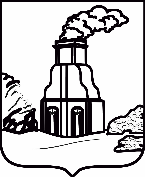 РЕШЕНИЕот 25.12.2023 № 282№п\пНаименование вопросаОтветственный за подготовку ФевральФевраль1.О внесении изменений в решение городской Думы от 24.02.2012 №685 «Об утверждении Положения о добровольной пожарной охране на территории городского округа – города Барнаула Алтайского края»Драчев В.М.2.О внесении изменений в решение городской Думы от 29.08.2006 №407 «Об утверждении Положения об организации деятельности аварийно-спасательных служб и аварийно-спасательных формирований на территории города Барнаула»Драчев В.М.3.О внесении изменений в решение городской Думы от 22.12.2010 №423 «Об утверждении Правил размещения наружной рекламы в городе Барнауле»Федоров А.А.Воробьев А.А.4.О внесении изменений в решение городской Думы от 25.08.2023 №176 «Об утверждении Положения о комитете по дорожному хозяйству и транспорту города Барнаула»Шеломенцев А.А.Ведяшкин В.И.5. О внесении изменений в решение городской Думы от 09.10.2012 №839 «Об утверждении Положения о земельном налоге на территории городского округа – города Барнаула Алтайского края»Рябчун С.В.Шернина О.А.6.Об отчете начальника Управления Министерства внутренних дел России по городу Барнаулу о деятельности Управления Министерства внутренних дел России по городу Барнаулу за 2023 годУправление МВДРоссии по г.Барнаулу7.Об отчете о деятельности Счетной палаты города Барнаула за 2023 годАнцупова И.А.МартМарт1.О внесении изменений в решение городской Думы от 26.12.2008 №31 «Об утверждении Положения о комитете по физической культуре и спорту города Барнаула»Артемов А.В. Кобзаренко П.И. 2.О внесении изменений и дополнений в решение городской Думы от 19.03.2021 №645 «Об утверждении Правил благоустройства территории городского округа - города Барнаула Алтайского края»Шеломенцев А.А.Воронков П.В.3.О проведении публичных слушаний по проекту решения Барнаульской городской Думы «Об исполнении бюджета города за 2023 год, расходовании резервного фонда»Рябчун С.В.Шернина О.А.4.О внесении изменений и дополнений в Устав городского округа − города Барнаула Алтайского краяФинк О.А.Деньга С.А.5.О внесении изменений в решение городской Думы от 30.03.2018 №95 «Об утверждении Порядка учета предложений по проекту Устава городского округа – города Барнаула Алтайского края, проекту муниципального правового акта о внесении изменений и дополнений в Устав городского округа – города Барнаула Алтайского края, а также участия граждан в его обсуждении»Огнев И.В.Юдина В.В.6.О внесении изменений в решение городской Думы от 02.10.2009 №182 «Об утверждении Положения об организации мероприятий по охране окружающей среды в границах города Барнаула»Шеломенцев А.А.Воронков П.В.7.О внесении изменений в решение городской Думы от 24.09.2021 №750 «О гербе и флаге городского округа – города Барнаула Алтайского края»Финк О.А.Королев Г.В.АпрельАпрель1. О внесении изменений в решение городской Думы от 30.08.2022 №951 «Об утверждении Положений о защите населения и территорий от чрезвычайных ситуаций природного и техногенного характера и об обеспечении первичных мер пожарной безопасности на территории городского округа – города Барнаула Алтайского края»Драчев В.М.2.Об утверждении Положения о территориальном общественном самоуправлении в городе Барнауле	Финк О.А.Королев Г.В.3.О внесении изменений в решение городской Думы от 07.11.2014 №376 «Об утверждении Положения о порядке передачи имущества, находящегося в собственности городского округа – города Барнаула Алтайского края, по концессионным соглашениям»Федоров А.А.Фоминых С.Н.МайМай1.О внесении изменений в решение городской Думы от 25.12.2019 №447 «Об утверждении Правил землепользования и застройки городского округа – города Барнаула Алтайского края»Федоров А.А.Воробьев А.А.2. О внесении изменений в решение городской Думы от 25.08.2023 №174 «Об утверждении Порядка определения части территории города Барнаула, на которой могут реализовываться инициативные проекты»Финк О.А.Королев Г.В.ИюньИюнь1.Об исполнении бюджета города за 2023 год, расходовании резервного фонда Рябчун С.В. Шернина О.А.2.О внесении изменений в решение городской Думы от 26.02.2010 №257 «Об утверждении Положения о порядке и условиях предоставления отдельным категориям граждан компенсаций расходов на оплату коммунальных услуг»Рябчун С.В. Есипенко П.В. 3.О внесении изменений в решение городской Думы от 30.11.2021 №797 «Об утверждении Положения о муниципальном контроле на автомобильном транспорте, городском наземном электрическом транспорте и в дорожном хозяйстве на территории городского округа - города Барнаула Алтайского края»Шеломенцев А.А.Ведяшкин В.И.АвгустАвгуст1.О проведении публичных слушаний по проекту решения городской Думы «О бюджете города на 2025 год и на плановый период 2026 и 2027 годов»Рябчун С.В. Шернина О.А.2.Об отчете начальника Управления Министерства внутренних дел России по городу Барнаулу о деятельности Управления Министерства внутренних дел России по городу Барнаулу за первое полугодие 2024 года Управление МВДРоссии по г.БарнаулуОктябрьОктябрь1.О принятии проекта решения городской Думы «О бюджете города на 2025 год и на плановый период 2026 и 2027 годов» (1 чтение)Рябчун С.В.Шернина О.А.2.О внесении изменений в решение городской Думы от 02.06.2023 №162 «Об утверждении Перечня услуг, которые являются необходимыми и обязательными для предоставления муниципальных услуг на территории города Барнаула»Рябчун С.В.Есипенко П.В.НоябрьНоябрь1.Об утверждении прогнозного плана приватизации объектов муниципальной собственности на 2025-2027 годыФедоров А.А.Фоминых С.Н.ДекабрьДекабрь1.О бюджете города на 2025 год и на плановый период 2026 и 2027 годов (2 чтение)Рябчун С.В.Шернина О.А.2.О плане работы Барнаульской городской Думы на 2025 годЮдина В.В.Вопросы, рассматриваемые по мере необходимостиВопросы, рассматриваемые по мере необходимостиВопросы, рассматриваемые по мере необходимости1. О рассмотрении актов прокурорского реагированияПредседатели постоянных комитетов  городской Думы2. О проведении публичных слушаний по проекту муниципального нормативного правового акта о внесении изменений и дополнений в Устав городского округа − города Барнаула Алтайского краяФинк О.А.Деньга С.А.Огнев И.В. 3. О внесении изменений и дополнений в Устав городского округа − города Барнаула Алтайского краяФинк О.А.Деньга С.А.Огнев И.В.4. О внесении изменений в решение городской Думы «О бюджете города на 2024 год и на плановый период 2025 и 2026 годов»Рябчун С.В.Шернина О.А.5. Об утверждении перечней объектов муниципальной собственности, передаваемых безвозмездно в собственность Алтайского края и собственность Российской Федерации Федоров А.А.Фоминых С.Н.6. О внесении изменений и дополнений в прогнозный план приватизации объектов муниципальной собственности на 2024-2026 годыФедоров А.А. Фоминых С.Н.7. О признании утратившими силу и снятии с контроля решений городской ДумыПредседатели постоянных комитетов городской Думы8. О внесении изменений в решение городской Думы от 29.09.2022 №13 «Об осуществлении государственных полномочий в области создания и функционирования административных комиссий»Финк О.А.Огнев И.В.9. О внесении изменений в Регламент Барнаульской городской ДумыОгнев И.В. Мартответственный за подготовкуинициаторО ходе исполнения решений судов, находившихся на исполнении органов местного самоуправления города Барнаула Рябчун С.В.Шернина О.А.Ряполов Ю.С.Струченко С.В.АпрельО ходе исполнения решения городской Думы от 22.12.2010 №423 «Об утверждении Правил размещения наружной рекламы в городе Барнауле» Федоров А.А. Воробьев А.А.Ряполов Ю.С.Май Об анализе реализации и оценки эффективности муниципальных программ города Барнаула за 2023 годАнцупова И.А.Ряполов Ю.С.НоябрьО ходе исполнения решения городской Думы от 03.09.2021 №735 «Об утверждении Положения о предоставлении компенсационных выплат малоимущим гражданам по уплате налога на имущество физических лиц в городе Барнауле» Артемов А.В. Королева Т.Н.Ильин Р.В.О плане работы комитета по бюджету, налогам и финансам городской Думы на 2025 годСолодилов А.А.Солодилов А.А. Февральответственный за подготовкуинициаторОб итогах деятельности административных комиссий при администрации города Барнаула за 2023 год Финк О.А.Деньга С.А.Деньга С.А.МартО состоянии законности и борьбы с преступностью в городе Барнауле Прокуратура г. Барнаула (по согласованию)Огнев И.В.АпрельО мерах профилактики преступлений и правонарушений среди несовершеннолетних в городе Барнауле Управление МВД России по г. БарнаулуОгнев И.В.МайО ходе исполнения решения городской Думы от 25.08.2023 №173 «Об утверждении Порядка выдвижения, внесения, обсуждения, рассмотрения инициативных проектов, а также проведения их конкурсного отбора в городском округе – городе Барнауле Алтайского края» и об итогах реализации инициативных проектов на территории Ленинского района города Барнаула в 2024 году Финк О.А.Королев Г.В.Авраменко Е.А.Королев Г.В.АвгустОб итогах деятельности административных комиссий при администрации города Барнаула за первое полугодие 2024 года Финк О.А.Деньга С.А.Деньга С.А.НоябрьО плане работы комитета по законности и местному самоуправлению городской Думы на 2025 годО ходе реализации программы «Профилактика преступлений и иных правонарушений на территории городского округа - города Барнаула Алтайского края на 2021 - 2025 годы», утвержденной постановлением администрации города Барнаула от 13.05.2021 №686 Огнев И.В.Королев Г.В.Огнев И.В.Огнев И.В.ДекабрьО плане проведения комитетом по законности и местному самоуправлению антикоррупционной экспертизы действующих нормативных правовых актов городской Думы в 2025 году Огнев И.В.Юдина В.В.Юдина В.В.О порядке получения субсидий и грантов органами ТОС в городе Барнауле в рамках реализации муниципальной программы «Совершенствование муниципального управления и реализация национальной политики в городе Барнауле», утвержденной постановлением администрации города Барнаула от 24.12.2019 №2149Королев Г.В.Юстус К.Д.Февральответственный за подготовкуинициаторО системе работы с трудными подростками и детьми группы риска на территории города БарнаулаАртемов А.В.Муль А.Г.Азарова Е.В.Выездное заседаниеОб организации работы школьных музеевАртемов А.В.Муль А.Г.Понкрашева М.В.Март О внедрении Единой модели профессиональной ориентации – профориентационного минимума 
в муниципальных общеобразовательных организацияхАртемов А.В.Муль А.Г.Муль А.Г.Понкрашева М.В.О реализации проекта «Дворовый инструктор» и деятельности Барнаульской ассоциации «Дворовый спорт» Артемов А.В.Кобзаренко П.И.Понкрашева М.В.АпрельВыездное заседаниеО работе учреждений дополнительного образования в городе БарнаулеАртемов А.В.Муль А.Г.Белькова Л.В.МайОб организации летней оздоровительной кампании в 2024 годуАртемов А.В.Муль А.Г.Муль А.Г.Понкрашева М.В.Выездное заседание Об организации доступной среды для людей с ограниченными возможностями здоровья в городе БарнаулеАртемов А.В.Королева Т.Н.Бочкова С.А.Июнь О системе патриотической работы в городе БарнаулеАртемов А.В.Кобзаренко П.И.Муль А.Г.Паршков В.Г.Штебнер А.Л.Понкрашева М.В.АвгустОб обеспечении безопасного пребывания детей в образовательных организациях города Барнаула Артемов А.В.Муль А.Г.Понкрашева М.В.О комплектовании кадрами муниципальных образовательных организаций к началу 
2024/2025 учебного годаАртемов А.В.Муль А.Г.Муль А.Г.Понкрашева М.В.Выездное заседаниеОб организации работы на территории города Барнаула КГБУСО «Краевой кризисный центр для мужчин», КГБУСО «Краевой кризисный центр для женщин»Понкрашева М.В.Ананьина Л.П.СентябрьО ходе исполнения решения городской Думы от 27.11.2009 №212 «Об утверждении Порядка предоставления услуг социального такси»Артемов А.В.Королева Т.Н.Понкрашева М.В.О реализации персонифицированного финансирования дополнительного образования детей в городе БарнаулеАртемов А.В.Муль А.Г.Белькова Л.В.Октябрь Об итогах работы Месячника пожилых людейАртемов А.В.Королева Т.Н.Азарова А.В.Ананьина Л.П.О ходе реализации муниципальной программы «Улучшение жилищных условий молодых семей в городе Барнауле на 2015-2025 годы», утвержденной постановлением администрации города Барнаула от 18.08.2014 №1797Артемов А.В.Штебнер А.Л.Штебнер А.Л.Понкрашева М.В.Круглый столМолодежные проекты и инициативы на территории города БарнаулаАртемов А.В.Штебнер А.Л.Понкрашева М.В.Ноябрь О плане работы комитета по социальным вопросам и молодежной политике на 2025 годПонкрашева М.В.Понкрашева М.В.О ходе исполнения решения городской Думы от 09.10.2019 №394 «Об утверждении Положения о молодежном Парламенте города Барнаула»Артемов А.В.Штебнер А.Л.Понкрашева М.В.Декабрь О реализации грантов администрации города Барнаула в сфере молодежной политикиАртемов А.В.Штебнер А.Л.Понкрашева М.В.ответственный за подготовкуинициаторАпрельО размещении нестационарных торговых объектов на территории города Барнаула Рябчун С.В.Кротова Н.В.Кротова Н.В.ИюньО контроле за работой передвижного пункта весового контроля. Эффективность временных ограничений движения по дорогам города в весенний периодШеломенцев А.А.Ведяшкин В.И.Ведяшкин В.И.АвгустОб обеспечении транспортной доступности новых микрорайонов, эффективности поддержки перевозчиков, осуществляющих пассажирские перевозки по регулируемым тарифам в городе Барнауле, и плане финансово-хозяйственной деятельности МУП «Горэлектротранс» города БарнаулаШеломенцев А.А.Ведяшкин В.И.Касплер В.В.СентябрьО состоянии сферы туризма в городе Барнауле и перспективах ее развития Рябчун С.В.Барышников А.В.Касплер В.В.ОктябрьОб ограничении розничной продажи алкогольной продукции на территориях, прилегающих к социально значимым объектам и многоквартирным домамРябчун С.В.Кротова Н.В.Кротова Н.В.НоябрьО ходе реализации муниципальной программы «Развитие предпринимательства в городе Барнауле на 2015-2025 годы», утвержденной постановлением администрации города Барнаула от 10.07.2014 №1474Рябчун С.В.Кротова Н.В.Кротова Н.В.О плане работы комитета по экономической политике и собственности на 2025 годКасплер В.В.Касплер В.В.Декабрь О ходе исполнения решения городской Думы от 01.12.2023 №260 «О порядке передачи муниципального имущества, необходимого для осуществления решения транспортных задач в интересах гуманитарных миссий и отдельных задач в сфере обороны и безопасности»Федоров А.А.Фоминых С.Н.Касплер В.В.МайМай1.О внесении изменений в статью 27 закона Алтайского края от 10.07.2002 № 46-ЗС «Об административной ответственности за совершение правонарушений на территории Алтайского края» в части введения нового состава правонарушения за ненадлежащее содержание и внешний вид фасадов зданийФедоров А.А.Воробьев А.А.Огнев И.В.Струченко С.В.№ п/пНаименованиемероприятияответственный за проведение периодичностьВедение Интернет-сайта Барнаульской городской Думы (далее – Интернет-сайт)отдел пресс-службы аппарата городской ДумыежедневноОсвещение на Интернет-сайте и в социальных сетях городской Думы мероприятий, проводимых депутатами городской Думы отдел пресс-службы аппарата городской ДумыежедневноПодготовка и размещение в средствах массовой информации (далее – СМИ) публикаций об участии депутатов городской Думы в реализации национальных проектов на территории Барнаула отдел пресс-службы аппарата городской ДумыежедневноВедение официальных аккаунтов городской Думы в социальных сетях отдел пресс-службы аппарата городской ДумыежедневноМониторинг СМИ, сайтов политических партий, блогов и политических пабликов в социальных сетях отдел пресс-службы аппарата городской ДумыежедневноОрганизация размещения комментариев депутатов городской Думы на актуальные темы в газете «Вечерний Барнаул»отдел пресс-службы аппарата городской Думыредакция газеты «Вечерний Барнаул» (по согласованию)по мере необходимости Размещение в краевых СМИ публикаций о деятельности городской Думы  отдел пресс-службы аппарата городской ДумыеженедельноУчастие председателя и депутатов городской Думы в программе «Интервью дня» на телеканале «Катунь 24»  отдел пресс-службы аппарата городской ДумыежемесячноИнформационное обеспечение мероприятий, проводимых городской Думой отдел пресс-службы аппарата городской ДумыежемесячноОрганизация выступлений в СМИ председателя городской Думы, заместителя председателя городской Думы, руководителей фракций, председателей комитетов городской Думы отдел пресс-службы аппарата городской ДумыежемесячноОрганизация имиджевых мероприятий для СМИ (круглые столы, экскурсии, брифинги и пресс-конференции)отдел пресс-службы аппарата городской ДумыежемесячноОсвещение деятельности постоянных комитетов городской Думы отдел пресс-службы аппарата городской ДумыежемесячноОрганизация освещения в СМИ итогов заседаний городской Думы отдел пресс-службы аппарата городской ДумыежемесячноИнформационное обеспечение взаимодействия депутатов городской Думы с депутатами Алтайского краевого Законодательного Собрания, Государственной Думы, сенаторами РФ отдел пресс-службы аппарата городской Думыпо мере необходимостиРазработка предложений по модернизации Интернет-сайта отдел пресс-службы аппарата городской Думыпо мере необходимостиПубликация на сайте обобщенной информации об исполнении (ненадлежащем исполнении) лицами, замещающими муниципальные должности депутата обязанности по представлению сведения о доходах, расходах, об имуществе и обязательствах имущественного характераотдел пресс-службы аппарата городской Думымай, по мере необходимостиРазработка проекта Положения об официальном Интернет-сайте Барнаульской городской Думы (включая Регламент работы с открытыми данными)отдел пресс-службы аппарата городской Думысентябрь№ п\пНаименование темы Периодичность проведения1.Изменения в законодательстве о местном самоуправленииРаз в полугодие (январь, июнь)Раз в полугодие (январь, июнь)2.О правилах предоставления сведений о доходах, расходах, об имуществе и обязательствах имущественного характера в 2024 году (за отчетный 2023 год)ФевральФевраль№п/пФамилия, имя, отчество депутатаДата и времяМесто приемателефон для записи1.Абалымов Дмитрий Владимировичпоследняя среда месяцас 14-00 до 17-00АдминистрацияЛенинского района,ул. Георгия Исакова, 230,каб. №12(54-44-59)2.АвкопашвилиПавел Тамазовичкаждый понедельникс 09-00 до 11-00Общественная приемная партии «ЕДИНАЯ РОССИЯ»в Центральном районе,пр-кт Социалистический, 63(8-905-987-7007)(27-13-77)3.Аганов Дмитрий Петрович1-ый вторник месяцас 11-00 до 13-00ТОС микрорайона «Солнечный» Индустриального района,ул. Энтузиастов, 302-ой подъезд(25-00-14)3.Аганов Дмитрий Петрович2-ой вторник месяцас 11-00 до 12-00Общественная приемная партии «Единая Россия» в Индустриальном районе ул.Георгиева, 12 тел.(25-00-14)4.АзароваЕленаВасильевна1-ая и 3-я среда месяцас 17-00Общественная приемная партии «ЕДИНАЯ РОССИЯ» в Центральном районе,пр-кт Социалистический, 63(56-75-00)5.АлиевАзерАлиевич1-ая среда месяцас 15-00 до 17-00Общественная приемная партии «ЕДИНАЯ РОССИЯ» в Ленинском районе,ул. Юрина 194а(8-909-507-1066)6.Ананьина Людмила Петровнакаждый вторник месяцас 14-00 до 16-00Родильный дом №2,ул. Молодежная, 9(38-08-38)(66-95-47)7.Анисимова Инна Владимировна2-ой вторник месяцас 14-00 до 16-00КГБУЗ «Городская поликлиника №9»,Павловский тракт, 120акаб.401(42-47-07)8.БарсуковАнатолий Петрович4-ый вторник месяцас 14-00 до 16-00Барнаульское городское отделение КПРФ,ул. Деповская, 22(50-05-95)(69-85-47)9.Белькова Лариса Викторовна1-ой вторник месяцас 15-00 до 17-00МБОУ ДО «Детская школа искусств «Традиция»,с.Власиха, ул. Мамонтова, 47,кабинет директора(31-79-31)10.Бочкова Светлана Анатольевнакаждая среда месяцас 15-00 до 17-00МБОУ «Средняя общеобразовательнаяшкола №31»,ул.Чудненко, 62(56-60-32, 56-60-31)11.БуевичГалина Александровна2-ая среда месяцас 15-00 до 17-00Барнаульская городская Думапр-кт. Ленина, 18(37-16-62)12.Галицкая Анна Владимировна2-ой вторник месяцас 15-00 до 16-00Общественная приемная партии «НОВЫЕ ЛЮДИ» ул.Молодежная, 4                         (8-960-945-14-21)13.ГладкихИван Дмитриевич2-ой четверг месяцас 10-00 до 11-00Региональная общественная приемная Председателя партии «ЕДИНАЯ РОССИЯ»Д.А. Медведева,пр-кт Ленина, 41(36-75-01)14.ГорловаАлинаАлексеевна2-ой, 4-ый четверг месяцас 15-00 до 17.00Общественная приемная партии «Единая Россия» в Индустриальном районе,ул.Георгиева, 12(8-962-815-7372)15.Денисов Дмитрий Борисович3-ий четверг месяцас 16-00 до 18-00КГБУЗ «Городская поликлиника №14»,ул. Взлетная, 6каб.301(8-952-004-89-40)16.ИльинРоман Валерьевич2-ой вторник месяцас 16-00 до 18-00Общественная приемная партии «ЕДИНАЯ РОССИЯ»    в Ленинском районе,ул. Юрина, 194а(8-913-259-4764)17.Ильиных Дмитрий Васильевичкаждый вторникс 15-00 до 17-00Общественная приемная,ул. Союза Республик, 34(22-28-12)18.Казаков Виталий Александрович1-ый и 3-ий вторник месяцас 16-00 до 17-00Общественная приемная партии «ЕДИНАЯ РОССИЯ» в Центральном районепр-кт Социалистический, 63(8-962-798-4433)19.Касплер Валерий Владиславович1-ый четверг месяцас 15-00Совет ТОС микрорайона ВРЗ,ул. Воровского, 111(61-52-32)19.Касплер Валерий Владиславович4-ый вторник месяцас 15-00Общественная приемная,ул. Кулагина, 6(77-68-23)20.Кравченко Павел Александрович1-ый четверг месяцас 17-00 до 19-00МБОУ «Средняя общеобразовательнаяшкола №31»,ул.Чудненко, 62(8-960-944-81-11)21.КрасильниковЮрийВасильевич2-ая суббота месяца             с 11-00 до 13-00ул. Павловский тракт, 257в,    3 этаж, каб. 4(8-983-609-86-63)22.ЛютовСтепан Владимирович2-ая среда месяцас 13-00 до 14-00ул. Привокзальная, 75           (8-913-265-22-91)23.Мавлютов Дмитрий Ирекович1-ый вторник месяцас 16.00 до 17.00Общественная приемная партии «ЕДИНАЯ РОССИЯ» в Индустриальном районе,ул. Георгиева, 12(57-00-04)(8-983-177-65-71)24.Молчанова Ирина Владимировна3-ья среда месяца                с 15-00 до 16-00Общественная приемная партии «ЕДИНАЯ РОССИЯ» в Центральном районе,пр-кт Социалистический, 63(56-93-11)25.Немчинов Сергей Александрович1-ый вторник месяцас 14-00 до 16-00Общественная приемная депутата Государственной Думы Прусаковой М.Н.,пр-кт Ленина, 41,каб.123(8-933-310-47-74)26.ОгневИван Владимирович3-ий вторник месяцас 09-30 до 10-00Региональная общественная приемная Председателя партии «ЕДИНАЯ РОССИЯ» Д.А. Медведевапр-кт Ленина, 41(36-75-01)27.Перерядов Вячеслав Владимирович4-ый четверг месяцас 16-00 до 17-00Общественная приемная партии «ЕДИНАЯ РОССИЯ» в Центральном районе,пр-кт Социалистический, 63(8-902-146-94-51)28.Понкрашева Марина Владимировнапервый и последний четверг месяцас 15-00пр-кт Красноармейский, 104, каб.15(8-905-927-1796)29.Разливинский Михаил Александрович1-ый понедельник месяцас 17.00 до 19.00ТОС «Матросовский»,ул. Антона Петрова, 118(44-65-62)30.РудаковаДиана Михайловна1-ая пятница месяцас 14-00 до 16-00Общественная приемная партии «ЕДИНАЯ РОССИЯ» в Центральном районе,пр-кт Социалистический, 63(8-906-945-14-38)31.РяполовЮрий Семенович4-ая среда месяцас 15-00Барнаульская городская Думапр. Ленина, 18,каб. №14(37-16-66)32.Савинский Николай Николаевич3-ий вторник месяцас 15-00 до 17-00АдминистрацияЛенинского района,ул. Георгия Исакова, 230 каб.16(54-44-59, 99-16-59)33.Скосырский Алексей Юрьевич2-ой четверг месяцас 14-00 до 16-00Барнаульское городское отделение ЛДПР,пр-кт Социалистический, 69(56-95-05)34.Солодилов Андрей Андреевич1-ый вторник месяцас 15-00 до 16-00Общественная приемная партии «ЕДИНАЯ РОССИЯ» в Индустриальном районе,ул. Георгиева, 12(8-983-177-65-71)(57-00-04)35.Струченко Сергей Викторовичкаждый четверг месяцас 15-00 до 17-00ул. 50 лет СССР, 8каб.10(37-16-63)36.ТорычевЗахарСергеевич1-ый четверг месяцас 15-00 до 17-00Общественная приемная,пр-кт Социалистический, 26(56-95-10)37.УшаковНиколай Игоревич3-ий четверг месяцас 16-00 до 17-00Региональная общественная приемная Председателя партии «ЕДИНАЯ РОССИЯ» Д.А. Медведевапр-кт Ленина, 41(8-923-642-33-78)38.ФедюнинНикита Сергеевич3-ья среда месяцас 15-00 до 16-00Общественная приемная Регионального отделения в Алтайском крае Политической партии «НОВЫЕ ЛЮДИ»,ул. Молодежная, 4(8-903-996-6614)39.Юстус Кристина Давыдовна1-ый понедельник месяцас 12-00 до 14-00Общественная приемная Индустриального района,    ул. Георгиева, 12(8-983-177-65-71)39.Юстус Кристина Давыдовна4-ый понедельник месяцас 15-00 до 17-00ТОС «Локомотивный             пр-кт Коммунаров, 128/2(8-913-233-22-84)39.Юстус Кристина Давыдовна2-ой вторник месяцас 15-00 до 16-00Общественная приемная Железнодорожного районапр-кт Строителей, 24(62-76-98)40.ЮфереваАннаСергеевнапоследняя среда месяцас 14-00 до 15-00Барнаульское городское отделение ЛДПР,пр-кт Социалистический, 69(56-95-05)